Тестування за темою «Статика».Варіант 10 - Б1.      Вісь обертання диска проходить через точку О. Під дією якої сили  диск не буде обертатись навколо цієї осі?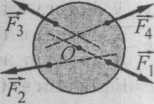 2.       Для якого положення педалі (див. рис.) велосипеда момент сили відносно осі обертання, що проходить через центр зубчатого колеса, буде максимальним, коли на педаль тиснути з однаковою силою?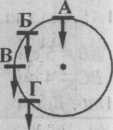 3.	Однорідні циліндр, конус та зрізаний конус, що мають рівні висоти та рівні
площі основи, стоять на горизонтальній поверхні. Яке з тіл найменш стійке?
А  Циліндр.               Б  Конус.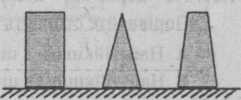 В  Зрізаний конус.    Г  Стійкість усіх тіл однакова.4.	Цеглину по-різному кладуть на стіл (див. рис). Укажіть правильне
твердження.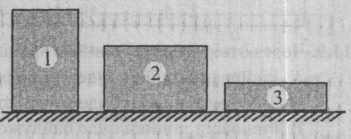 А      Найстійкішою цеглина є в положенні 1.                                   Б      Найстійкішою цеглина є в положенні 2.                                   В      Найстійкішою цеглина є в положенні 3.                                        Г      В усіх положеннях стійкість цеглини однакова.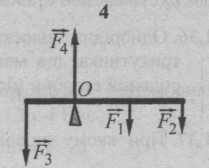 5.       Стержні, підперті в точці О, перебувають у рівновазі. Виберіть правило моментів, що відповідає кожному з рисунків.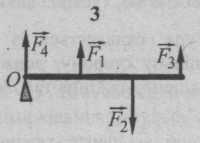 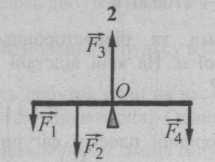 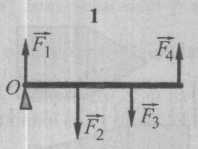 А    М2 - М - М3 = 0                Б   М - М2 – М3 + М4 = 0                                                             В   М + М2 – М3 = 0                Г   М4 - М - М2 = 0                         Д   М2 +М3 - М4 = 06.	Сталевий лом завдовжки , маса якого , лежить на горизонтальному ящику, виступаючи за його край зліва на . Яку мінімальну силу слід прикласти до правого кінця лома, щоб його підняти?А 20 Н;	Б 25 Н;	В 30Н;	Г35Н.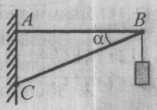 7.	Визначте сили, що діють на стержні ЛВ та ВС (див. рис), кут між якими дорівнює  30°, якщо маса підвішеного вантажу становить .         А 87 Н; 100 Н;             Б 29 Н; 100 Н;               В 58 Н; 85 Н;                Г 29 Н; 58 Н8.      Одну половину стержня завдовжки / зігнули так, як показано на рисунку. На якій   відстані від лівого краю потрібно підперти стержень, щоб він перебував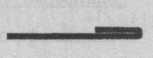 АБВГ